      LOYOLA COLLEGE (AUTONOMOUS), CHENNAI – 600 034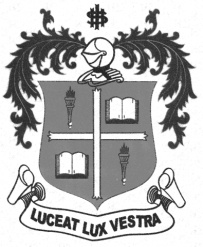     M.Sc. DEGREE EXAMINATION - MATHEMATICSSECOND SEMESTER – APRIL 2012MT 2901 - MATHEMATICAL METHODS               Date : 28-04-2012 	Dept. No. 	  Max. : 100 Marks    Time : 9:00 - 12:00                                              SECTION AAnswer any five questions						           (5 x 4 = 20)Find the equation of the line through the point  and parallel to the line through the points  and .Suppose the fixed cost of production for a commodity is $20000; the variable cost is $15 per unit and the commodity sells for $20 per unit. What is the break-even quantity?If the marginal revenue function is , determine the revenue and demand functions.Evaluate  if  when .Find the general solution of the differential equation .If , find  and .If  and , show that .SECTION BAnswer any four questions						         (4 x 10 = 40)Find the equation of the line that passes through the intersection of the lines  and  and is perpendicular to the line . (i) Find the equation of the curve which has a slope of zero at the point , has a point of inflection at  and for which .(ii) Evaluate 	.						         (6+4) Evaluate  using partial fractions.(i) Show that  is a solution of  where c is an arbitrary constant and find a particular solution that satisfies the condition  when .(ii) Solve the equation .					         (6+4)Solve the difference equation , if  and also calculate , ,  and .If , . Find the least squares estimates  for the regression equation .SECTION CAnswer any two questions						         (2 x 20 = 40)(i) What relation (parallel, perpendicular, coincident or intersecting) does the line  have to the following lines? (b)  (c)  (d)  (e)  (f) .(ii) Find the equation of the line which is parallel to the line through the points (5,6) and (7,8) and also passes through the intersection of the line having slope -2 through the point (-4,-6) and the line having slope 3 through the point (2,2).										       (12+8)(i) The quantity demanded and the corresponding price, under pure competition, are determined by the demand and supply functions  and , respectively. Determine the corresponding consumer’s surplus and producer’s surplus. (ii) Evaluate (a)  (b) 													     (10+10)(i) Solve the equation .(ii) State the type, order and degree of the following equations; (b) .(iii) Show that  is a solution of  and find a particular solution if ,, 										               (6+4+10)(i) Write the difference equation  in terms of lagged values of .(ii) If , find .(iii) If ,   and  then show that  .									     (8+4+8)